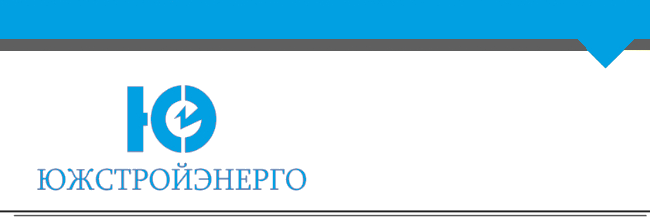                                                                                                              ИНН:  2636041310                                                                                                             г. Ставрополь, ул. Селекционная,13                                                                                                             Тел./факс:  +7 (8652) 28- 48- 07                                                                                                             E-mail: office@usestav.ru                                                                                                                                                                                                            www.usestav.ruОбщество с ограниченной ответственностью «Южстройэнерго»Юридический адрес:355008, Россия, Ставропольский край, г. Ставрополь, ул. Селекционная, 13 пом. 19Почтовый адрес:355000, Россия, Ставропольский край, г. Ставрополь, ул. Селекционная, 13ИНН 2636041310 КПП 263601001ОГРН 1032600952317ОКПО 14988848 ОКТМО 07701000ОКАТО 07401000000ОКВЭД 43.21ОКФС 16ОКОПФ 65БАНК: ФИЛИАЛ №2351 БАНКА ВТБ (ПАО)БИК: 040349758Корр. счет: 30101810703490000758Расчетный счет: 40702810210590007918